CEME RECANTO DA CRIANÇA /  CEI TIA ROSE / CEME GENTE PEQUENAATIVIDADE DE INGLÊSTEACHER: KATIÉLLI APª. S. BORGESTURMAS:PRÉ: I  E PRÉ: II DATA: 02/09/2020PINTE SEU QUEBRA-CABEÇA COM O “BOY” E A “GIRL”.COLE EM UM PAPELÃO.CORTE NO LOCAL INDICADO.AGORA É HORA DE BRINCAR!!!GUARDE SEU QUEBRA-CABEÇA EM UM ENVELOPE.01 03 08 14 23 32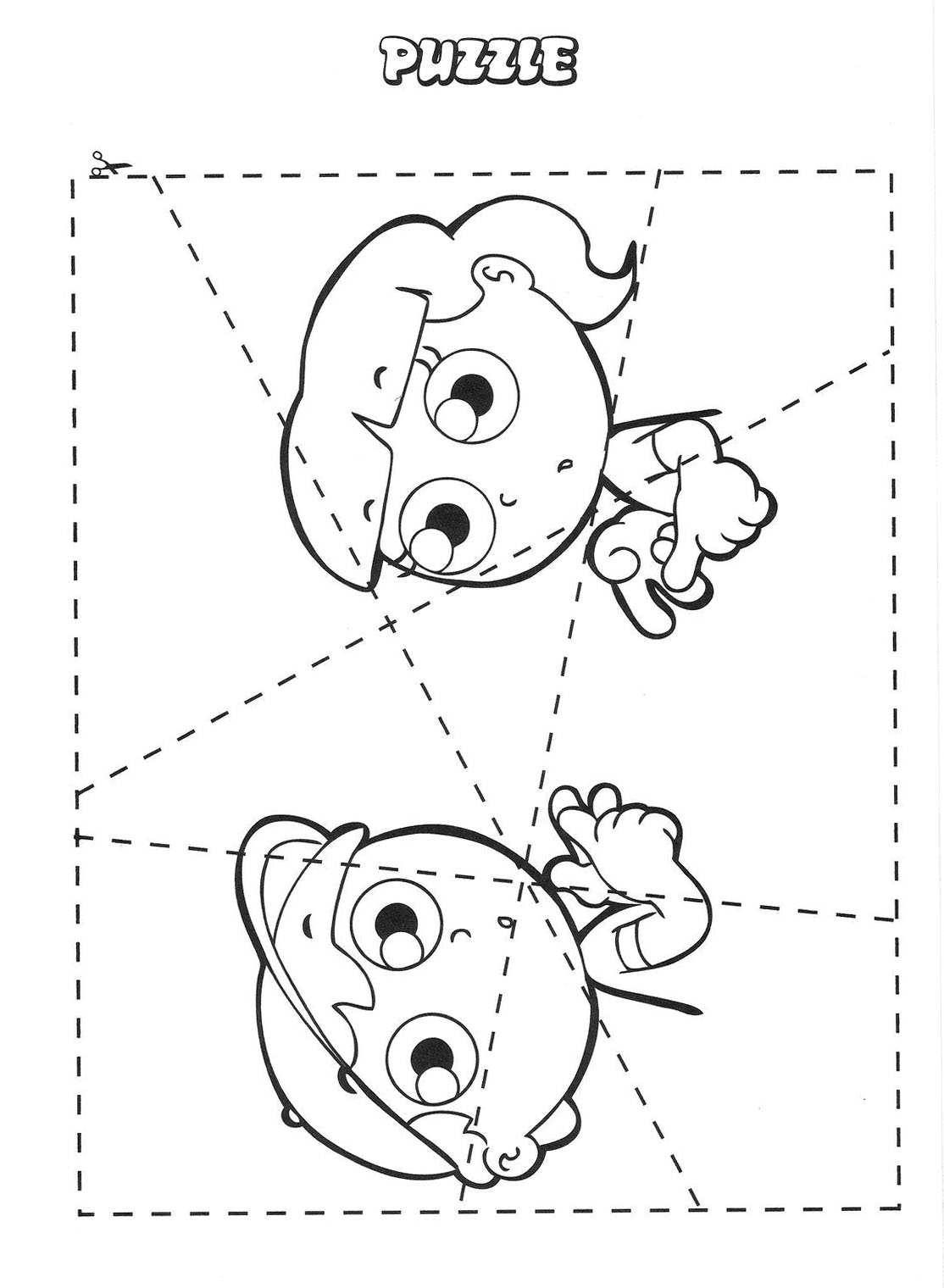 